АДМИНИСТРАЦИЯ ТУЖИНСКОГО МУНИЦИПАЛЬНОГО РАЙОНА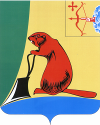 КИРОВСКОЙ ОБЛАСТИПОСТАНОВЛЕНИЕО предоставлении помещений для встреч с избирателями зарегистрированным кандидатам, их доверенным лицам, избирательным объединениям, зарегистрировавшим кандидатов на должность Губернатора Кировской областиВ целях оказания содействия и обеспечения равных условий для зарегистрированных кандидатов при предоставлении помещений для встреч с избирателями, в соответствии со статьей 53 Федерального закона от 12.06.2002 № 67-ФЗ «Об основных гарантиях избирательных прав и права на участие в референдуме граждан Российской Федерации», статьей 47 Закона Кировской области от 28.06.2012 № 157-ЗО «О выборах Губернатора Кировской области», администрация Тужинского муниципального района ПОСТАНОВЛЯЕТ:1. Утвердить Перечень помещений для встреч с избирателями зарегистрированным кандидатам, их доверенным лицам, избирательным объединениям, зарегистрировавшим кандидатов на должность Губернатора Кировской области, согласно приложению № 1.2. Проинформировать собственников, владельцев помещений 
об обязанности в случае предоставления помещения зарегистрированному кандидату, избирательному объединению не позднее дня, следующего за днем предоставления помещения, уведомить в письменной форме территориальную избирательную комиссию о факте предоставления помещения, об условиях, на которых оно было предоставлено, а также о том, когда это помещение может быть предоставлено в течение агитационного периода другим зарегистрированным кандидатам, избирательным объединениям по прилагаемой форме согласно приложению № 2.3. Рекомендовать собственникам, владельцам помещений, находящихся 
в государственной или муниципальной собственности, пригодных для проведения публичных мероприятий, проводимых в форме собраний при предоставлении избирательным объединениям и зарегистрированным кандидатам указанных помещений принимать меры по соблюдению санитарно-эпидемиологических правил и гигиенических нормативов, действующих в условиях сохранения рисков распространения новой коронавирусной инфекции COVID-19.4. Утвердить форму заявки на предоставление помещения для проведения предвыборных агитационных публичных мероприятий согласно приложению № 3.5. Опубликовать настоящее постановление в Бюллетене нормативно-правовых актов органов местного самоуправления Тужинского муниципального района Кировской области.Глава Тужинскогомуниципального района    Л.В. БледныхПриложение № 1УТВЕРЖДЕНпостановлением администрацииТужинского муниципального района от 04.07.2022 № 191ПЕРЕЧЕНЬпомещений для проведения встреч кандидатов в депутаты, 
их доверенных лиц с избирателями 
Тужинского района ____________Приложение № 2                                   УТВЕРЖДЕНА                          постановлением администрации                                  Тужинского муниципального района      от 04.07.2022 № 191формаВ территориальную избирательную комиссию_________________________________ района(наименование избирательной комиссии)Адрес:__________________________________e-mail:__________________________________факс____________________________________«____» ____________ 2022 годаУведомление	Руководитель организации ______________________________________________(подпись, инициалы, фамилия)_______________________________* Заполняется при наличии соответствующих сведений.** Указываются число, месяц и год предоставления помещения, промежуток времени в течение суток, в котором помещение может быть предоставленоПриложение № 3УТВЕРЖДЕНАпостановлением администрации Тужинского муниципального района от 04.07.2022 № 191Форма                                    В _____________________________________                                          (наименование муниципального                                                   учреждения)                                    депутата ______________________________                                                    (статус, Ф.И.О.)                                    _______________________________________ЗАЯВКАна предоставление помещения для проведениявстречи с избирателями    Прошу предоставить помещение по адресу: ___________________________________________________________________________________________________________________для   проведения  встречи  с  избирателями,  которую  планируется  провести____________________________________ в ________________________________________    (указать предполагаемую дату             (указать время начала        проведения встречи)                    проведения встречи)продолжительностью __________________________________________________________.Примерное количество участников: ______________________________________________.Ответственный за проведение мероприятия: ____________________________________________________________________________________________________________________. (указать Ф.И.О., должность, контактный телефон)Обязуюсь  принять  помещение  и имущество, находящееся в нем, и вернутьегособственнику (или представителю собственника) в надлежащем состоянии втечение одного часа после окончания встречи.______________________                _______________ /___________________/ (дата подачи заявки)                    (подпись)        (расшифровка)Отметка о результатерассмотрения заявки ___________________________________________________________________04.07.2022№191пгт Тужапгт Тужапгт Тужапгт Тужа№п/пНаименованиеАдрес 1.Актовый зал администрации Тужинского муниципального районапгт Тужа, ул. Горького, д.5 2.Васькинский сельский Дом культуры – филиал МБУК «Тужинский РКДЦ»д. Васькино, д. 1253.Вынурская сельская библиотека – филиал МБУК «Тужинская ЦБС»д. Вынур, д.234.Грековский сельский Дом культуры – филиал МБУК «Тужинский РКДЦ»д. Греково, ул. Школьная, д. 105.Здание Тужинского РАЙПО
(по согласованию с собственником)пгт Тужа, ул. Колхозная, д. 156.Здание МУП «Коммунальщик»пгт Тужа, ул. Береговая, д. 11 А7.Коврижатская сельская библиотека – филиал МБУК «Тужинская ЦБС»д. Коврижата, ул. Центральная, 
д. 338.Михайловский сельский Дом культуры – филиал МБУК «Тужинский РКДЦ»с. Михайловское, ул. Колхозная, д. 39.Зрительный зал МБУК «Тужинский районный культурно – досуговый центр»пгт Тужа, ул. Свободы, д. 1410.Ныровской сельский Дом культуры –филиал МБУК Тужинский РКДЦс. Ныр, ул. Советская, д. 611.Пачинский сельский Дом культуры –филиал МБУК Тужинский РКДЦс. Пачи, ул. Центральная, д. 13.12.Пиштенурский сельский Дом культуры – филиал МБУК Тужинский РКДЦд. Пиштенур, ул. Центральная, 
д. 32.13.Покстинский сельский Дом культуры –  филиал МБУК Тужинский РКДЦд. Покста, ул. Центральная, д. 3914.МБУК «Тужинская районная межпоселенческая централизованная библиотечная система»пгт Тужа, ул. Свободы, д.615.АО «Вятавтодор» Тужинский дорожный участок Яранского ДУ-45 (по согласованию с собственником)пгт Тужа, ул. Первомайская, д. 1216.Шешургский сельский Дом культуры – филиал МБУК «Тужинский РКДЦ»с. Шешурга, ул. Центральная, д. 4.Собственник,владелецпомещения,представившийуведомлениеАдрессобственника,владельцапомещения,представившегоуведомлениеКонтактысобственника,владельца,представившегоуведомление(телефон, факс,адресэлектроннойпочты)*Ф.И.О.кандидата, егодоверенноголица,представителяизбирательногообъединенияАдреспомещенияПлощадьпомещения*УсловияпредоставленияпомещенияДаты и времяпредоставленияпомещения**